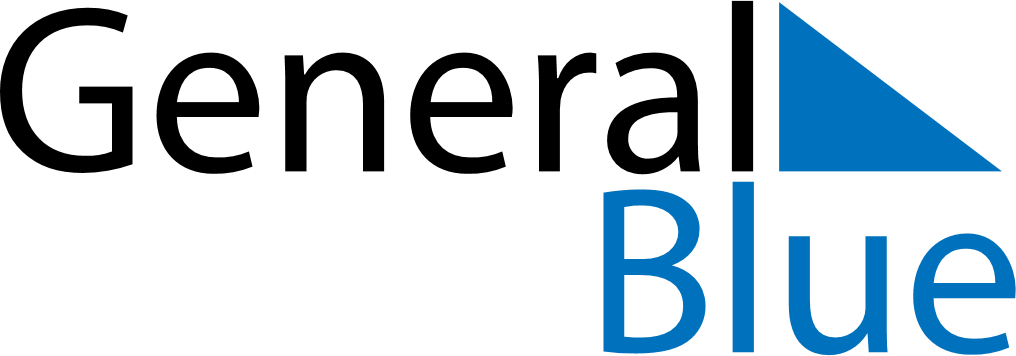 January 2024January 2024January 2024January 2024TogoTogoTogoSundayMondayTuesdayWednesdayThursdayFridayFridaySaturday1234556New Year’s Day7891011121213Liberation Day1415161718191920212223242526262728293031